	Cartes Quatre en ligne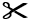 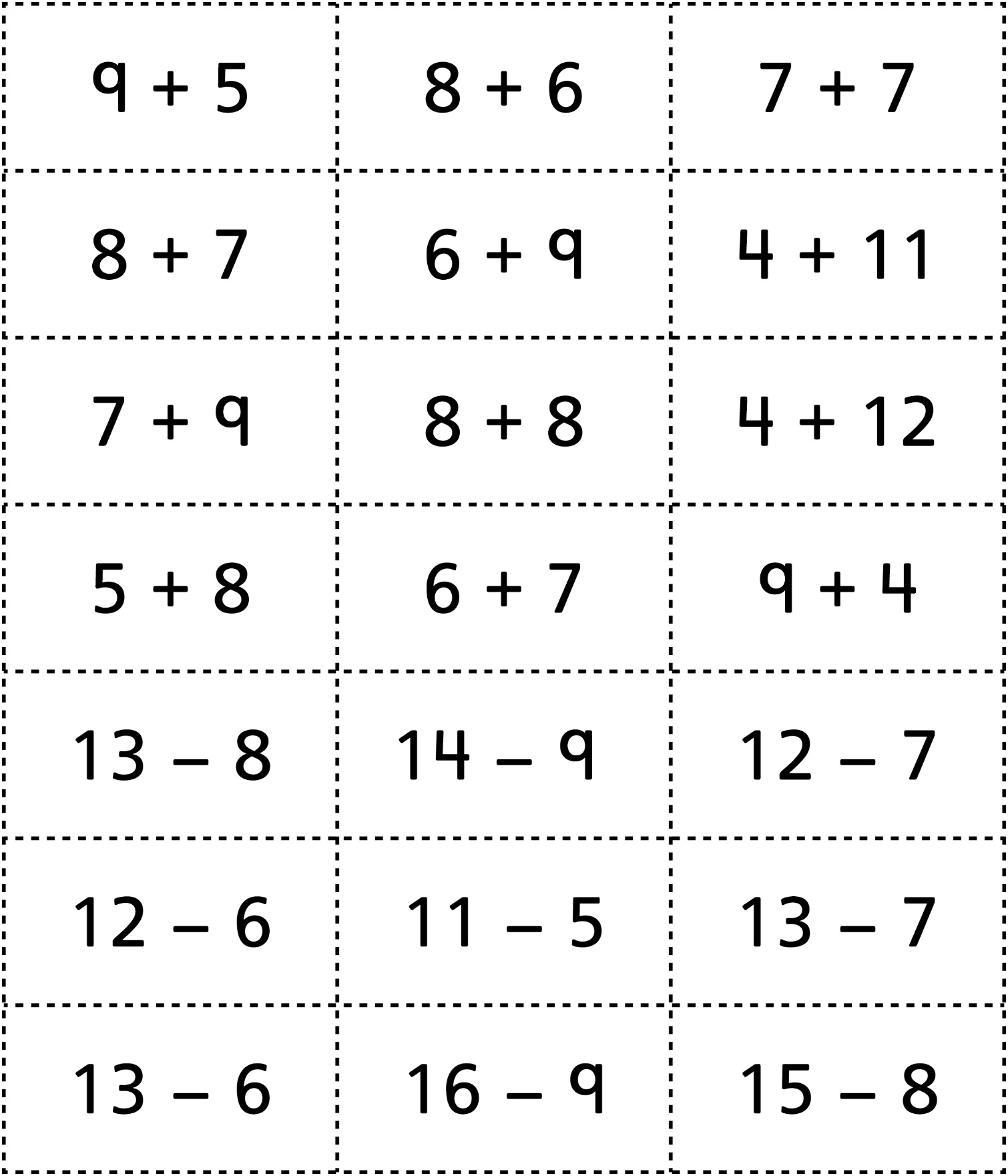 Cartes Quatre en ligne (pour 
Enrichissement pour classe combinée)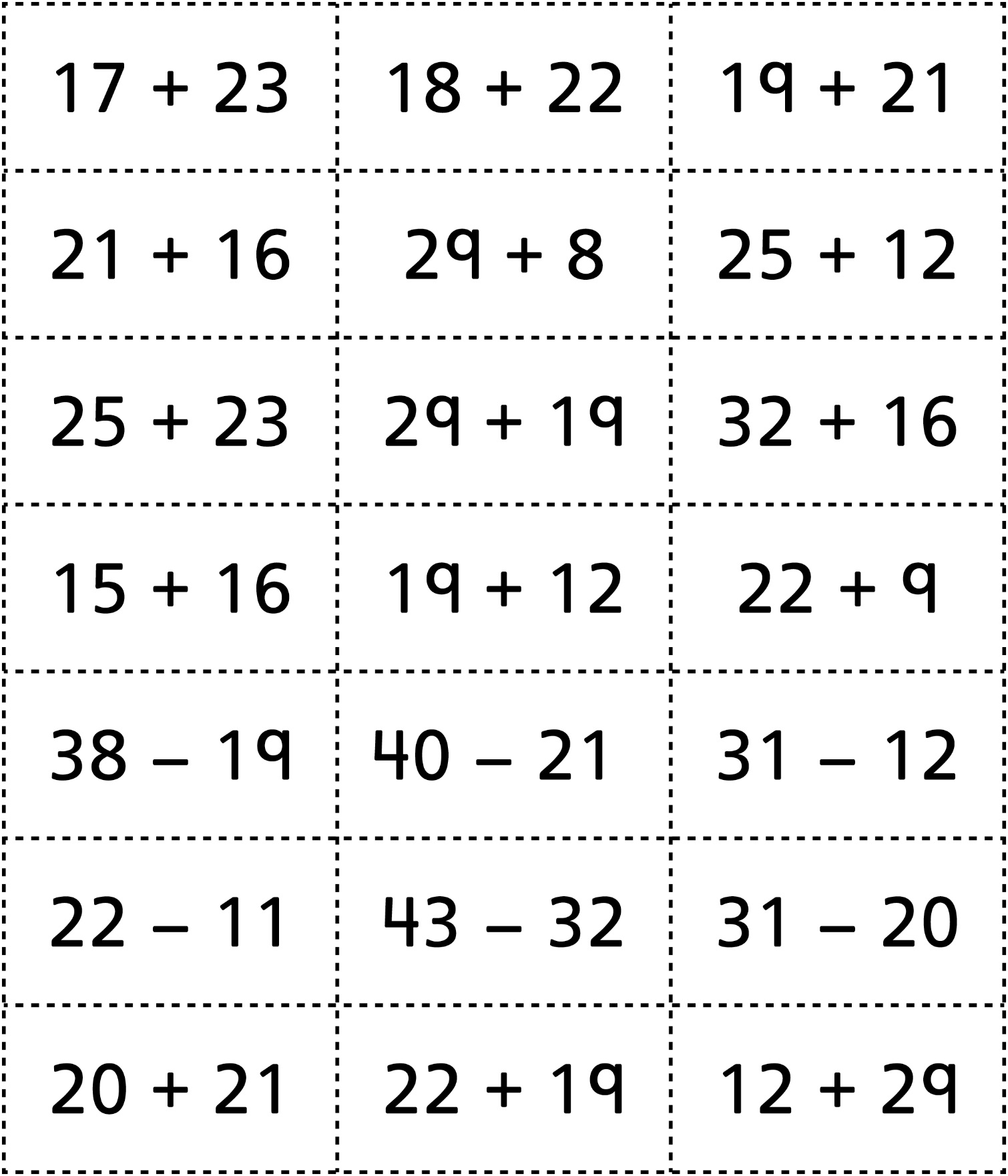 